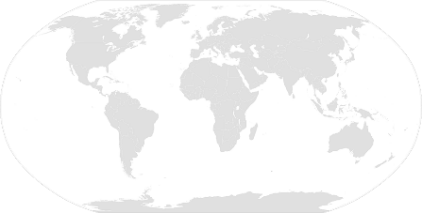 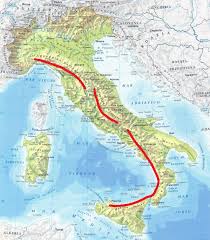 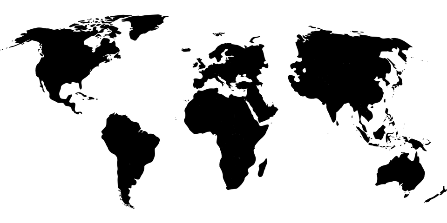 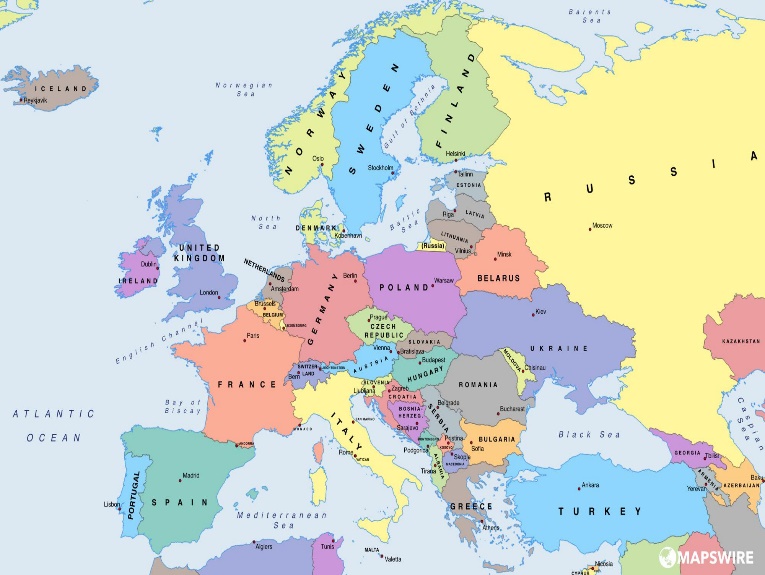 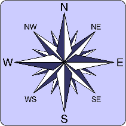 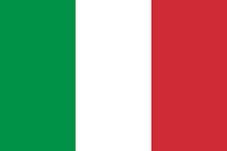 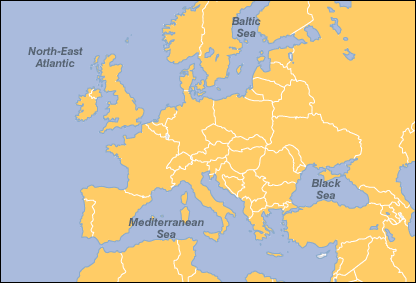 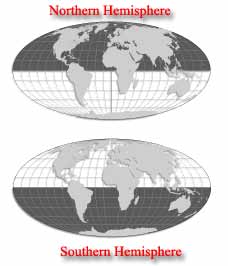 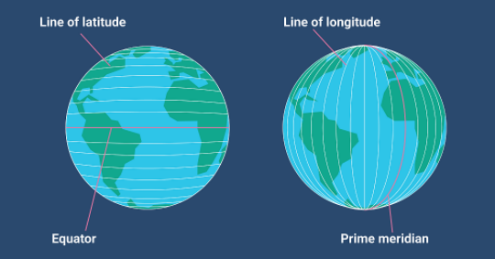 Physical FeaturesPhysical FeaturesThe Alps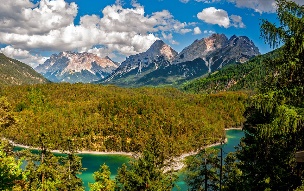 These are the longest mountain range in Europe and the highest in western Europe (excluding Russia). They are 1200km across and pass through 8 alpine countries (Switzerland, France, Germany, Austria, Slovenia, Monaco, Italy and Liechtenstein).The Apennines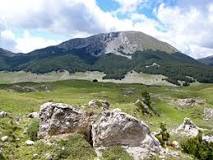 The Apennines range runs north to south down the centre of the country. River Po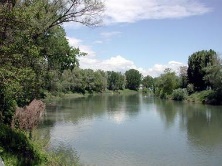 The longest river in Italy is the River Po. It is approximately 670kmin length and its source is the many streams found in the Alps.Human FeaturesHuman FeaturesEuropean Union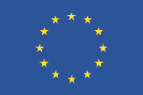 The E.U. is a political and economic group of 28 countries who allow free trade and commerce between member states. It was created in 1948 after World War II to help Europe become more stable.  Colosseum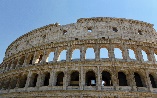 The Colosseum in Rome, built in 70 A.D., as one of many built throughout Italy during the time of the Romans. This huge amphitheatre could hold 50,000 spectators and was often the scene of chariot races, gladiator and animal battles along with executions.The ruins of Pompeii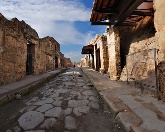 A Roman town which was destroyed from the eruption of Mount Vesuvius in 79 AD.Leaning Tower of Pisa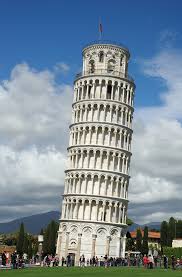 The Leaning Tower of Pisa is a bell tower in Pisa, Italy. The Tower of Pisa is world famous for its prominent tilt to one side. Key VocabularyKey VocabularybordersPolitical factors and physical (e.g. rivers, mountains and seas) affect where borders between countries are setEnglish ChannelA 560km stretch of sea which separates England from France - important for tradeeurothe unit of money used across most of EuropeequatorAn imaginary line drawn around the middle of the earth an equal distance from the North Pole and the South Pole.Mediterranean southern areas of Europe which have mild winters and hot summers (e.g. Italy, Spain)polar regionsnorthern Europe which is cold and dry all yeartemperatethis middle section of Europe has cold winters and mild summers (e.g. U.K., Germany, Poland)peninsulaA piece of land which is almost completely surrounded by waterKey Facts and Figures: ItalyKey Facts and Figures: ItalyContinentEuropeCapitalRomePopulation60.48 million (2018)Highest mountainMont Blanc, 4,810 m (the highest mountain in the Alps)Volcanoes Italy has three active volcanoes: Vesuvius, Stromboli and EtnaLongest riverRiver PoLargest lakeLake Garda, 370 km²SeasMediterranean, Ligurian, Adriatic, and Ionian seasCurrencyEuro